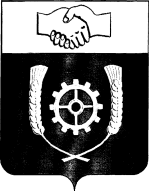      РОССИЙСКАЯ ФЕДЕРАЦИЯ                                      АДМИНИСТРАЦИЯ     МУНИЦИПАЛЬНОГО РАЙОНА                КЛЯВЛИНСКИЙ             Самарской области       446960 ст. Клявлино, ул. Октябрьская, 60               тел. 2-15-58, факс 2-24-58 (код  846 53)                      E-maiI:kIveconomy@samteI.ru        .2023 г.   № _          О внесении изменений в постановление администрации муниципального района Клявлинский Самарской области от 28.02.2023 г. № 109 «Об утверждении Административного регламента предоставления муниципальной услуги «Выдача разрешения на ввод объекта в эксплуатацию»на территории муниципального района Клявлинский Самарской области»В соответствии с Федеральным законом от 27.07.2010 г. № 210-ФЗ «Об организации предоставления государственных и муниципальных услуг», постановлением администрации муниципального района Клявлинский от 07.09.2022 г. № 340 «Об утверждении Порядка разработки и утверждения административных регламентов предоставления муниципальных услуг», руководствуясь Уставом муниципального района Клявлинский Самарской области, Администрация муниципального района Клявлинский ПОСТАНОВЛЯЕТ:1. Внести в постановление администрации муниципального района Клявлинский Самарской области от 28.02.2023 г. № 109 «Об утверждении Административного регламента предоставления муниципальной услуги «Выдача разрешения на ввод объекта в эксплуатацию» на территории муниципального района Клявлинский Самарской области» (далее - постановление) следующие изменения:1.1. Пункт 3 постановления изложить в новой редакции: «3. Опубликовать настоящее постановление в газете «Вести муниципального района Клявлинский Самарской области» и разместить его в информационно-коммуникационной сети «Интернет» на официальном сайте администрации муниципального района Клявлинский»;1.2. Пункт 4 постановления изложить в новой редакции: «4. Настоящее постановление вступает в силу со дня его официального опубликования и распространяется на правоотношения, возникшие с 01.03.2023 г.»; 2. Внести в Административный регламент предоставления муниципальной услуги «Выдача разрешения на ввод объекта в эксплуатацию» на территории муниципального района Клявлинский Самарской области (далее - регламент) следующие изменения:2.1. Пункт 2.17 регламента изложить в новой редакции: «2.17. Оснований для приостановления предоставления услуги законодательством Российской Федерации не предусмотрено.»;2.2.  Абзац 2 пункта 2.24. регламента изложить в новой редакции:  «Информационные системы, используемые для предоставления муниципальной услуги – Единый портал.»;2.3. Наименование подраздела «Административные процедуры» раздела 3 регламента изложить в следующей редакции: «Административные процедуры предоставления муниципальной услуги «Выдача разрешения на ввод объекта в эксплуатацию»»;3. Опубликовать настоящее постановление в газете «Вести муниципального района Клявлинский Самарской области» и разместить его в информационно-коммуникационной сети «Интернет» на официальном сайте администрации муниципального района Клявлинский.4. Настоящее постановление вступает в силу со дня его официального опубликования и распространяется на правоотношения, возникшие с 01.03.2023 г.5. Контроль за исполнением настоящего постановления возложить на начальника отдела архитектуры и градостроительства администрации муниципального района Клявлинский Самарской области Иванова Е.А.ФроловаИВГлава муниципального района Клявлинский                        П.Н.Климашов 